 Pavadzīme.NumursPAR REHABILITĀCIJAS PAKALPOJUMU SNIEGŠANUJūrmalāPavadzīme.Dok. datums	Valsts sabiedrība ar ierobežotu atbildību „Nacionālais rehabilitācijas centrs „Vaivari”” reģistrācijas Nr.40003273900, juridiskā adrese – Asaru prospektā 61, Jūrmalā, LV-2008, (turpmāk – NRC „Vaivari”), ko, saskaņā ar pilnvaru, pārstāv klientu un pacientu reģistrators Lietotāja vārds Lietotāja uzvārds, no vienas puses,  un Pacients Pavadzīme.Kl.Nosaukums, personas kods: Pavadzīme.Kl.Personas kods, adrese Pavadzīme.Kl.Adrese, papildu adrese (ja ir)__________________________________________________________, kontakttālrunis: Pavadzīme.Kl.Telefons,vai Pacienta likumiskais pārstāvis Pavadzīme.KlPers.Vārds Pavadzīme.KlPers.Uzvārds, personas kods: Pavadzīme.KlPers.Personas kods, adrese Pavadzīme.KlPers.Piezīmes, papildu adrese (ja ir)__________________________________________________________, kontakttālrunis: Pavadzīme.KlPers.Telefons,no otras puses, abi kopā turpmāk saukti par Pusēm, noslēdz šāda satura līgumu (turpmāk tekstā – ):Līguma priekšmets NRC „Vaivari” apņemas, saskaņā ar fizikālās un rehabilitācijas medicīnas ārsta nosūtījumu, sniegt Pacientam šādus medicīniskās rehabilitācijas pakalpojumus (uz Līgumu attiecināmais atzīmēts ar X):[   ]	no valsts budžeta apmaksātus medicīniskās rehabilitācijas pakalpojumus diennakts stacionārā, Pacientam sedzot valsts noteikto pacientu iemaksu - 5.00 EUR (pieci euro un 00 centi), sākot ar otro dienu. ; [   ]	no valsts budžeta apmaksātus medicīniskās rehabiltācijas pakalpojumus diennakts stacionārā ar onkoloģijas un onkohematoloģijas diagnozēm, Pacientam sedzot valts noteikto pacienta iemaksu – 7.00 EUR (septiņi euro un 00 centi), sākot ar otro dienu.[   ]	no valsts budžeta apmaksātus medicīniskās rehabilitācijas pakalpojumus diennakts stacionārā bez pacienta iemaksas, jo Pacients atbilst no pacientu iemaksas atbrīvoto personu statusam; [   ]	medicīniskās rehabilitācijas maksas pakalpojumus diennakts stacionārā ar pamataprūpes pirmo līmeni, Pacientam sedzot maksu par ārstēšanos 95.00 EUR (deviņdesmit pieci euro un 00 centi), darba dienās un 45.00 EUR (četrdesmit pieci euro un 00 centi) brīvdienās, sākot ar pirmo dienu;[   ]	medicīniskās rehabilitācijas maksas pakalpojumus diennakts stacionārā ar pamataprūpes otro līmeni, Pacientam sedzot maksu par ārstēšanos 125.00 EUR (viens simts divdesmit pieci euro un 00 centi), darba dienās un 100.00 EUR (viens simts euro un 00 centi) brīvdienās, sākot ar pirmo dienu;[   ]	medicīniskās rehabilitācijas maksas pakalpojumus diennakts stacionārā ar pamataprūpes trešo līmeni, Pacientam sedzot maksu par ārstēšanos 140.00 EUR (viens simts četrdesmit euro un 00 centi), darba dienās un 100.00 EUR (viens simts euro un 00 centi) brīvdienās, sākot ar pirmo dienu;[   ]  	no valsts budžeta līdzekļiem apmaksātus rehabilitācijas pakalpojumus dienas stacionārā, Pacientam sedzot valsts noteikto pacientu iemaksu 7.00 EUR (septiņi euro un 00 centi), par katru darba dienu, sākot ar pirmo dienu.[   ]  	no valsts budžeta līdzekļiem apmaksātus rehabilitācijas pakalpojumi dienas stacionārā bez pacientu iemaksas, jo Pacients atbilst no pacientu iemaksas atbrīvoto personu statusam.[   ]	medicīniskās rehabilitācijas maksas pakalpojumus dienas stacionārā ar pamataprūpes līmeni, Pacientam sedzot maksu par ārstēšanos 50.00 EUR (piecdesmit euro un 00 centi), sākot ar pirmo dienu;[   ]    ārstējošā ārsta nozīmētus vai pacienta paša izvēlētus NRC Vaivari maksas pakalpojumus, saskaņā ar pakalpojuma sniegšanas brīdī spēkā esošo cenrādi.Pacientiem, kuri saņem medicīniskās rehabilitācijas pakalpojumus  diennakts stacionārā, tiek nodrošināta vieta divvietīgā vai trīsvietīgā istabā, ēdināšana un medicīniskās rehabilitācijas pakalpojumi, saskaņā ar apstiprinātām rehabilitācijas tehnoloģijām. Pacientiem iebraukšanas dienā tiek nodrošinātas pusdienas un vakariņas, bet izbraukšanas dienā - brokastis un pusdienas. Ja dienas stacionāra Pacientam ir nepieciešama gultas vieta (ja attiecināms uz Līgumu, atzīmēt ar X):[   ] 	pacients apmaksā gultas vietu divvietīgā vai trīsvietīgā istabā 40.00 EUR (četrdesmit euro un 00 centi) dienā par katru dienu.Ja Stacionāra Pacients vēlas saņemt speciālistu konsultācijas, klīniskos vai laboratoriskos izmeklējumus, kas nav saistīti ar viņa pamatslimību (slimību, kuras dēļ Pacients nosūtīts uz rehabilitāciju), vai citus papildu pakalpojumus, tad par šiem pakalpojumiem Pacientam jāmaksā saskaņā ar NRC „Vaivari” „Maksas Pakalpojumu cenrādi”.Ja Dienas stacionāra Pacients vēlas saņemt speciālistu konsultācijas, klīniskos vai laboratoriskos izmeklējumus, vai citus papildu pakalpojumus, tad par šiem pakalpojumiem Pacientam jāmaksā saskaņā ar NRC „Vaivari” „Maksas Pakalpojumu cenrādi”.NRC „Vaivari” pienākumiSniegt Pacientam medicīniskās rehabilitācijas pakalpojumus Pavadzīme.Pam.Pamatojums (nodaļas nosaukums), saskaņā ar apstiprinātajām rehabilitācijas tehnoloģijām.Iestājoties NRC „Vaivari”, iepazīstināt Pacientu ar NRC „Vaivari” „Iekšējās kārtības noteikumiem”, “Hidroterapijas kompleksa iekšējās kārtības noteikumiem” un „Pakalpojumu cenrādi Informēt Pacientu vai Pacienta likumisko pārstāvi par rehabilitācijas plānu, atbildēt uz Pacienta vai likumiskā pārstāvja jautājumiem par to. Dokumentēt Pacienta rehabilitācijas gaitu Pacienta medicīnas kartē.	Pabeidzot sniegt medicīniskās rehabilitācijas pakalpojumus, izrakstot Pacientu, izsniegt izrakstu - epikrīzi.Pēc Pacienta pieprasījuma 3 (trīs) darbadienu laikā izsniegt izrakstus, norakstus un kopijas no pacienta medicīniskajiem dokumentiem.Pacienta pienākumi:Reģistrējoties ārstniecības iestādē jāuzrāda personu apliecinošu dokumentu. Parakstot Līgumu par rehabilitāciju diennakts stacionārā, samaksāt avansu par periodu ne mazāku kā 13 (trīspadsmit) dienas un turpmāk ik pēc 13 (trīspadsmit) dienām avansa veidā norēķināties par tālāko rehabilitācijas laiku.Parakstot Līgumu par rehabilitāciju dienas stacionārā, samaksāt avansu par periodu ne mazāku kā 10 (desmit) dienas un turpmāk ik pēc 5 (piecām) dienām avansa veidā norēķināties par tālāko rehabilitāciju laiku.Iepazīties ar NRC „Vaivari” „Iekšējās kārtības noteikumiem” un “Hidroterapijas kompleksa iekšējās kārtības noteikumiem” un tos ievērot, ievērot ugunsdrošības noteikumus, vispārpieņemtās pieklājības normas, kā arī NRC „Vaivari” ārstniecības un aprūpes personu norādījumus.Piedalīties NRC „Vaivari”  sagatavotā rehabilitācijas plāna realizēšanā tajā paredzētajā apjomā.Informēt Pacienta ārstējošo ārstu par savu veselības stāvokli, izmaiņām tajā, simptomiem, iepriekšējās ārstēšanās niansēm, lietotajiem medikamentiem.Medicīniskās rehabilitācijas pakalpojumu sniegšanas laikā bez saskaņošanas ar ārstējošo ārstu nelietot zāles un rehabilitācijas tehnoloģijas, kas nav paredzētas rehabilitācijas plānā, izņemot ar rehabilitācijas pakalpojumu nesaistītu hronisku saslimšanu terapijai nepieciešamus medikamentus, kurus Pacients lietojis pirms rehabilitācijas uzsākšanas.Atlīdzināt zaudējumus, kas radušies NRC „Vaivari” vai citām juridiskām un fiziskām personām Pacienta, Pacienta likumiskā pārstāvja vai pavadoņa vainas dēļ.Atbrīvot NRC „Vaivari” istabu vai dienas stacionāra atpūtas telpu un atgriezt atslēgas izrakstīšanas dienā, ja ir saņemt izraksts-epikrīze.Apmaksāt izrakstīšanas dienu pilnā apmērā, neatkarīgi no izrakstīšanas stundas.Pacientu drošībai, identifikācijai un kritienu riska mazināšanai NRC „Vaivari” Pacientu identifikācijai lieto identifikācijas aproci, kuru apliek ap Pacienta delnas locītavu. Pacients apņemas lietot izsniegto identifikācijas aproci visu rehabilitācijas periodu, tīšuprāt nebojājot to. Aproce tiek izsniegta, pacientam iestājoties NRC ”Vaivari” medicīniskās rehabilitācijas pakalpojumu saņemšanai. Aproci uz Pacienta rokas uzliek nodaļas, kurā Pacients saņem medicīniskās rehabilitācijas pakalpojumus, medicīnas personāls. Aproces bojājuma vai nozaudēšanas gadījumā pacientam jāvēršas pie nodaļas medicīnas personāla tās atjaunošanai.4. Pacienta likumiskā pārstāvja pienākumi:4.1. Jānodrošina bērna līdz 7 gadu vecumam uzraudzība;4.2. Jānodrošina bērna līdz 14 gadu vecumam uzraudzība baseinā;4.3. nodrošināt rakstisku atļauju bērna no 14 gadu vecuma atrašanos bez uzraugošās personas baseinā, ja bērns netiek uzraudzīts;4.4. Jāizvērtē sava aizbilstamā spējas, briedumu un rīcībspēju, izsniedzot atļaujas patstāvīgi atrasties ārpus NRC “Vaivari” telpām un baseinā un uzņemties atbildību par sekām, kuras var rasties aizbilstamajam atrodoties bez uzraudzības.NRC „Vaivari” tiesības:Sastādīt Pacienta rehabilitācijas plānu.Atteikties no Pacienta rehabilitācijas, ja pacientam trūkst rehabilitācijas potenciāla un nav iespējams vienoties par rehabilitācijas plānu un mērķiemAtteikties no Pacienta turpmākās rehabilitācijas un piedzīt visus sakarā ar to radušos izdevumus un zaudējumus pilnā apmērā gadījumos, ja Pacients neievēro NRC „Vaivari”„Iekšējās kārtības noteikumus” un/vai “Hidroterapijas kompleksa iekšējās kārtības noteikumiem”, neapmeklē nodarbības, konsultācijai vai procedūras, neveic norēķinus atbilstoši līguma nosacījumiem, nepiedalās saskaņotā rehabilitācijas plāna realizēšanā vai nepilda citus Līgumā noteiktos pienākumus, saskaņā ar Latvijas Republikā spēkā esošajiem normatīvajiem aktiem.Iesaistīt rehabilitācijas procesā studentus, kas iziet apmācību NRC “Vaivari” atbilstoši līgumiem ar mācību iestādēm.Vajadzības gadījumā veikt informācijas apmaiņu ar Pacienta dzīvesvietas sociālo dienestu.Pacienta tiesībasPieprasīt un saņemt informāciju par rehabilitācijas plānu un mērķi.Saņemt papildu informāciju gadījumos, ja radušās neskaidrības par rehabilitācijas tālāko gaitu.Izvēlēties papildus pakalpojumus par maksu, kuri norādīti NRC „Vaivari” maksas pakalpojumu cenrādī. Pacientam vai viņa likumiskajam pārstāvim ir tiesības rakstiski, to apliecinot ar parakstu, pilnīgi vai daļēji atteikties no piedāvātās rehabilitācijas (vai kādu konkrētu darbību veikšanas). Šādos gadījumos Pacients apzinās, ka, pilnīgi vai daļēji atsakoties no piedāvātās rehabilitācijas vai pilnīgi vai daļēji izvēloties alternatīvu ārstēšanu, viņš uzņemas visus riskus, kas saistīti ar viņa veselības vai dzīvības saglabāšanu.Samaksātā pacienta iemaksa proporcionāli nesaņemtajiem rehabilitācijas pakalpojumiem šajā punktā minēto iemeslu dēļ, tiek atmaksāta trīs kalendāro nedēļu laikā no iesnieguma par naudas atgriešanu saņemšanas brīža, veicot pārskaitījumu uz šajā līgumā norādīto bankas kontu.izrakstīšanās dienā saņemt izrakstu - epikrīzi;Vērsties ar iesniegumu pie NRC „Vaivari” administrācijas vai augstākās ārstniecības uzraudzības institūcijās, ja netiek nodrošināta rehabilitācijas plāna izpilde.Rakstiski atteikties no piedalīšanās klīniskās apmācības procesā, kā arī jebkurā laikā pārtraukt piedalīšanos tajā, rakstiski par to informējot NRC „Vaivari”.Samaksas atmaksas nosacījumi7.1.Samaksas atgriešana skaidrā naudā Klientu apkalpošanas departamenta kasēs (ja maksātājs ir pats pacients) iespējama šādos gadījumos:7.1.1.apmaksātie pakalpojumi (skaidrā vai bezskaidrā naudā) nav saņemti vai nav saņemti pilnā apmērā;7.1.2. nepareizi noformēts maksājuma dokuments;7.1.3. pacients uzrādījis dokumentu, kas atbrīvo viņu no pacienta iemaksas (piem. izziņu par atbilstību trūcīgas personas statusam vai invaliditātes piešķiršanu).7.2. 7.1.1., 7.1.2. un 7.1.3. apakšpunktā nosauktajos gadījumos pacients vai viņa likumiskais pārstāvis adresē NRC “Vaivari” Finanšu departamentam  iesniegumu par naudas atgriešanu (obligāti uzrādot maksāšanas dokumentu un personu apliecinošu dokumentu), saskaņotu ar attiecīgās programmas/nodaļas vadītāju, kurā saņēma vai bija plānots saņemt pakalpojumu. Iesnieguma  par  naudas atgriešanu veidlapu var saņemt pie nodaļas vecākās māsas.’7.3. Samaksa atgriešana, ja saņemta izziņa no Nacionālā veselības dienesta par pārmaksātu pacienta iemaksu vai pacienta iemaksu kopsummas kalendāra gada laikā sasniegšanu, tiek veikta pēc informācijas par pārmaksas samaksas faktu pārbaudīšanas, sazinoties ar Nacionālo veselības dienestu, bezskaidras naudas norēķina veidā, veicot pārskaitījumu uz iesniegumā par naudas atgriešanu norādīto bankas kontu;7.4.Gadījumos, kad maksājums par pacientu veikts uz NRC “Vaivari” bankas kontu no citas fiziskas personas vai uzņēmuma, tad iesniegumā par naudas atgriešanu obligāti jānorāda maksātāja rekvizītus un nauda tiks atgriezta uz bankas konta numuru 5 (piecu) darba dienu laikā.ApliecinājumiPacients, parakstot Līgumu, izsaka savu informēto piekrišanu, ka NRC „Vaivari”  sastādīs rehabilitācijas plānu un noteiks rehabilitācijas mērķi, par ko ārstējošais ārsts mutiski informēs Pacientu vai viņa likumisko pārstāvi.   Pacients, parakstot Līgumu, pilnvaro NRC „Vaivari” veikt visas nepieciešamās darbības un pielietot NRC „Vaivari” izvēlētās medicīniskās tehnoloģijas, lai panāktu maksimāli efektīvu un Pacienta veselībai labvēlīgu rehabilitācijas pakalpojumu rezultātu.Pacients, parakstot Līgumu, apliecina, ka ir informēts saskaņā ar Pacientu tiesību likuma 7. panta, 7.daļas 1. punktu medicīnas dokumentācijā fiksētie dati var tikt izmantoti pētījumā (pētījumos dati tiks izmantoti anonīmā veidā, bez iespējas identificēt personu). Pacients, parakstot Līgumu apliecina, ka ir informēts, ka NRC „Vaivari” ir iesaistīta klīniskās apmācības procesā.Pacients, parakstot Līgumu apliecina, ka apzinās risku, ka rehabilitācijas mērķis objektīvu, bet rehabilitācijas pakalpojuma plāna sastādīšanas brīdī neparedzamu iemeslu dēļ, var netikt sasniegts.Citi noteikumi stājas spēkā tā abpusējas parakstīšanas brīdi un darbojas līdz rehabilitācijas perioda pabeigšanai  (vai pārtraukšanai) un Pacienta izrakstīšanai.Jautājumos, kuri nav atrunāti Līgumā, Puses piemēro Latvijas Republikā spēkā esošos normatīvos aktus.Visi strīdi tiek risināti savstarpēju pārrunu ceļā. Gadījumā, ja Puses sarunās nepanāk vienošanos, strīds tiek risinātas Latvijas Republikas normatīvajos aktos noteiktajā kārtībā.  stājas spēkā ar parakstīšanas brīdi un noformēts uz 3 (trijām) lappusēm divos eksemplāros – pa vienam katrai Pusei. Abiem eksemplāriem ir vienāds juridisks spēks.	Veidlapa Nr. Pavadzīme.Numurs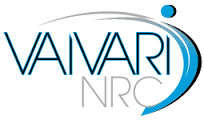 APLIECINĀJUMSPar iepazīšanos ar rehabilitācijas pakalpojumu sniegšanas kārtībuValsts sabiedrībā ar ierobežotu atbildību “Nacionālais rehabilitācijas centrs  “Vaivari””Ar šo es (pacients vai pacienta likumīgais aizbildnis), Pavadzīme.Kl.Nosaukums/Pavadzīme.KlPers.Vārds Pavadzīme.KlPers.Uzvārds, apliecinu, ka esmu informēts/a un saprotu Rehabilitācijas pakalpojumu saņemšanas kārtību Valsts sabiedrībā ar ierobežotu atbildību “Nacionālais rehabilitācijas centrs “Vaivari”” un apņemos to godprātīgi ievērot. Apzinos, ka pacientam ir saistoši izvēlētās ārstniecības iestādes iekšējās kārtības noteikumi un personāla norādījumi. Apliecinu, ka man ir zināmas Pacientu tiesību likumā noteiktās pacienta tiesības. Pacienta pienākumi:rūpēties par savu veselību, ievērot ārstniecības personas norādījumus un rekomendācijas;savlaicīgi ierasties reģistratūrā, lai noformētu dokumentus un veiktu maksājumus;uzrādīt derīgu personu apliecinošu dokumentu (pasi vai ID karti);bērnu (līdz 18 gadu vecumam) vecākiem vai likumīgajiem aizbildņiem uzrādīt dokumentu, kas apliecina tiesības pārstāvēt bērna (pacienta) intereses. Vecākiem jāuzrāda bērna dzimšanas apliecība, kurā norādīts vecāka vārds. Citām personām (māsai, brālim, vecvecākiem un citiem tuviniekiem) papildus jāuzrāda pilnvara pārstāvēt bērna likumiskās tiesības un intereses;Gaidot nodarbības sākumu, tās laikā, ja bērns tiek pavadīts nodarbībā vai pakalpojuma saņemšanā (piem., baseina), un pēc tās beigām, pacienta likumiskais pārstāvis ir atbildīgs par pacienta (piemēram, bērna) drošību;savlaicīgi - ne vēlāk kā 10 min. pirms attiecīgās nodarbības sākuma ierasties uz ieplānotajām nodarbībām/procedūrām, līdzi ņemot nosūtījumu un/vai Rehabilitācijas Karti;atstāt virsdrēbes garderobē; ievērot personāla norādījumus;ievērot personīgās higiēnas prasības, tai skaitā apmeklējot baseinu;par neierašanos uz nodarbību/procedūru un neierašanās iemeslu tiklīdz tas iespējams, bet ne vēlāk kā 24h pirms plānotās nodarbības/procedūras informēt Ambulatorā dienesta funkcionālo speciālistu vai Ambulatorā dienesta koordinatori telefoniski;samaksāt par saņemtajiem veselības aprūpes pakalpojumiem normatīvajos aktos noteiktajā kārtībā;saudzīgi izturēties pret VSIA “Nacionālais rehabilitācijas centrs „Vaivari”” īpašumu;neierasties un neatrasties VSIA “Nacionālais rehabilitācijas centrs  „Vaivari”” alkohola vai citu apreibinošu vielu ietekmē;neievest VSIA “Nacionālais rehabilitācijas centrs „Vaivari”” teritorijā un telpās dzīvniekus;ar cieņu izturēties pret personālu kā arī pret citiem NRC „Vaivari” pacientiem;atlīdzināt zaudējumus, kas pacienta vainas dēļ radušies NRC „Vaivari” vai citām juridiskajām un fiziskajām personām;iepazīties ar NRC “Vaivari” pacientiem saistošiem iekšējiem normatīvajiem aktiem un ievērot tos;ievērot Latvijas Republikā spēkā esošos normatīvos aktus.     Šo pienākumu nepildīšanas gadījumā personāls ir tiesīgs atteikt ieplānotās nodarbības/procedūrasDatums: Pavadzīme.Dok. datumsPacienta vārds, uzvārds: Pavadzīme.Kl.NosaukumsPacienta personas kods: Pavadzīme.Kl.Personas kodsPacienta likumīgā aizbildņa vārds, uzvārds: Pavadzīme.KlPers.Vārds Pavadzīme.KlPers.UzvārdsKontakttālrunis: Pavadzīme.Kl.Telefons Pavadzīme.KlPers.TelefonsPacienta vai pacienta likumiskā aizbildņa paraksts: